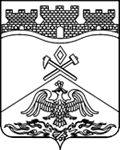 РОССИЙСКАЯ ФЕДЕРАЦИЯРОСТОВСКАЯ  ОБЛАСТЬмуниципальное бюджетное дошкольное образовательное учреждение г.Шахты Ростовской области«Детский сад комбинированного вида №28»346537 г. Шахты, Ростовской обл.,  ул. Ландау, 5                      т. (88636)26-00-31             e-mail:  dou28@shakhty-edu.ru                                                                                                                 Согласовано:
                                                                                                 Зам. Заведующего по ВМР
                                                                                                  ____________ О.А.Котова
                                                                                                  «____»_________2024 год                                     Проект
для детей младшего дошкольного возраста
                                     на тему:                                   «Мы играем в театр»Составили:Маричева Людмила Владимировна
Котова Олеся Александровнаг.Шахты
 2024 годАктуальностьMлaдший дошкольный возраст - наиболее благоприятный период всестороннего развития ребенка. Одним из самых эффективных средств развития и воспитания ребенка в младшем дошкольном возрасте является театр и театрализованные игры. Театрализованная деятельность в детском саду является едва ли не самым эффективным способом воздействия на детей, в котором наиболее полно проявляется принцип обучения «учить играя», ведь детей не нужно заставлять играть, они это очень любят. Игра - ведущий вид деятельности детей дошкольного возраста, а театр - один из самых демократичных и доступных видов искусства, который позволяет решать многие актуальные проблемы педагогики и психологии, связанные с художественным и нравственным воспитанием, развитием коммуникативных качеств личности, развитием воображения, фантазии, инициативности и т.д.Участвуя в театрализованных играх, дети становятся участниками разных событий из жизни людей, животных, растений, что дает им возможность глубже познать окружающий мир. Одновременно театрализованная игра прививает ребенку устойчивый интерес к родной культуре, литературе, театру.В процессе театрализованной игры активизируется словарь ребенка, совершенствуется звуковая культура его речи, ее интонационный строй. Исполняемая роль, произносимые реплики ставят ребенка перед необходимостью ясно, четко, понятно изъясняться. У него улучшается монологическая и диалогическая речь, ее грамматический строй. Театрализованная деятельность способствует раскрытию личности ребенка, его индивидуальности, творческого потенциала. У детей формируется уважительное отношение друг к другу. Они познают радость, связанную с преодолением трудностей общения, неуверенности в себе. Паспорт проектаПредполагаемый результат:1. Участие в проекте 80% семей группы.2. Знакомство родителей и детей с историей театра, его видами, способов изготовления и обыгрывания.3. Приобретение и изготовление театров родителями для дальнейшего использования.4. Увлечённое использование театрального центра детьми в группе в самостоятельной деятельности: дети чаще используют настольный театр в своей игровой деятельности, а также как часть сюжетно-ролевых игр.5. Развиваются творческие способности: умение перевоплощаться, передавать характер персонажа, импровизировать, брать на себя роль, мимика и жесты становятся более разнообразными.6. Разовьются интересы и способности, у застенчивых детей появится уверенность в себе, желание выступать перед сверстниками.7. Совершенствуется речь: расширяется и активизируется словарный запас детей, развивается диалогическая и монологическая форма речи, улучшается грамматический строй речи. Развитие эмоционального фона и речи дошкольников: вырабатывается правильный темп речи, интонационная выразительность.
План реализации проекта.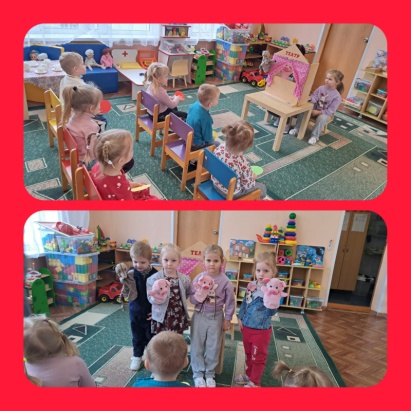 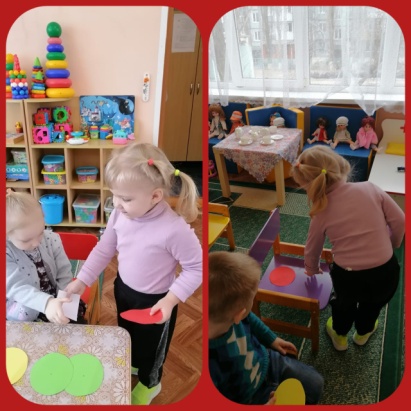 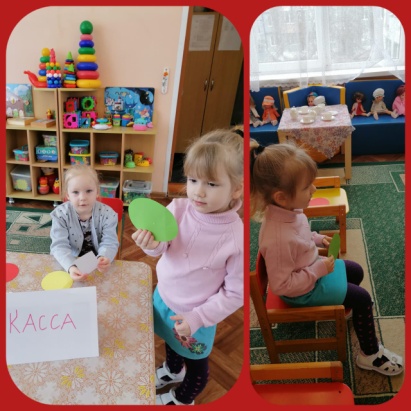 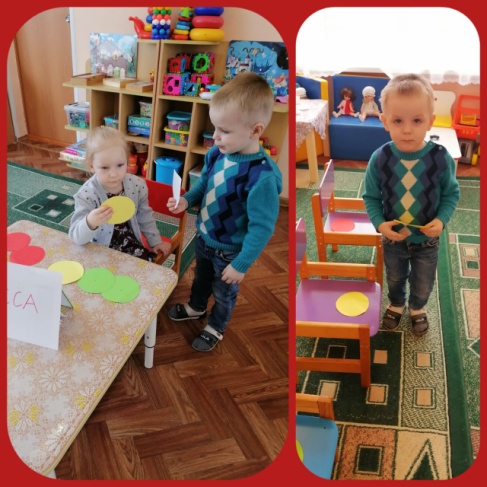 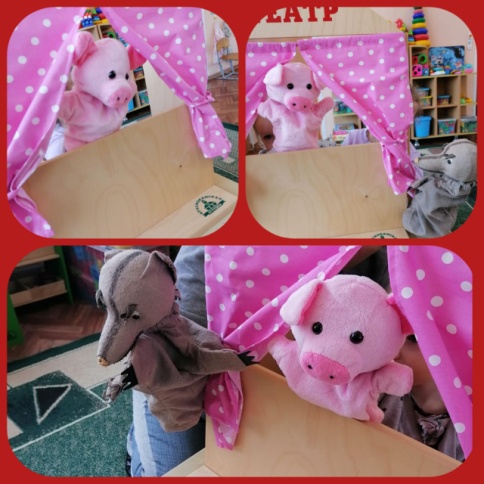  (Приложение 1)Конспект беседы с детьми на тему «Что такое театр?»Цель: дать детям представление о театре; воспитывать эмоционально положительное отношение к театру.Ход:Ребята, сегодня утором к нам в группу пришло письмо. Давайте мы его откроем и посмотрим, что в нём находится.Содержание письма.«Дорогие ребята, приглашаю Вас в Путешествие в мир театра. Буратино.»-Ребята, отправимся в это путешествие? (Ответы детей)-А кто из вас уже бывал в театре? (Ответы детей)- А как вы думаете, что такое театр? (Это место, где показывают спектакли, представления) -Ребята, что нужно сделать, чтоб попасть на спектакль? (Купить билет) Слайд 3.-А как вы думаете кто будет проверять билеты в театре?-Этого человека называют контролёр. Он пропускает всех по билетам.-Показав билет контролёру мы пройдём в зрительный зал? А что есть в зрительном зале? (Сиденья, стулья)-Зрительный зал такой большой как же мы узнаем, где наши места? (Ответы детей)-На каждом билете указан номер вашего места. Посмотрите на ваших билетах есть номера. Замечательно.-Ребята, а это что? -Это занавес. А зачем он нужен? (Чтобы менять декорации, подготовиться артистам к следующе сцене)-А за занавесом что? (Сцена)-Сцена. А что такое сцена и зачем она нужна? (Сцена – это завышенное место, где выступают артисты, чтобы их было видно зрителям).- Ребята, что ещё есть на сцене? (Ответы детей)- Одним словом это называется декорации. Они нужны для того, чтобы показать где происходит действие: в лесу, дома, на полянке, на воде.-А кто выступает на сцене? (Актёры) Слайд 8.-Как мы узнаем в кого играет актёр? (По костюму)-Верно. Все актёры одевают костюмы и наносят грим на лицо. Например, как можно изобразить кошку? (Нарисовать усы, черный нос, надеть маску).-Как называют тех кто приходит посмотреть представление, спектакль? (Зрители).-Каким образом мы можем поблагодарить актёров за интересный спектакль? (Подарить цветы, сказать спасибо, похлопать)- Верно, зрители благодарят актёров аплодисментами. Слайд 9.На этом мы завершаем наше путешествие в мир театра.Приложение 2ООД по ознакомлению с окружающим миром    Тема: «Волшебный мир театра»    Цель: познакомить  детей с театром.Задачи:Развивать любознательность.Воспитывать у детей познавательный интерес.Знакомить детей с театральной терминологией.Словарная работа: театр, артисты, зрительный зал, ширма, занавес.Предварительная работа: беседа с детьми о театре, о театральных профессиях, рассматривание иллюстраций, загадывание загадок, знакомство со сказкой,Материалы и оборудование: Фиксики , волшебная палочка, конверт с загадками, сундук с масками,  настольная ширма, пальчиковый театр «Репка» для показа сказки, маски-шапочки, ТСО, музыка, билеты.Ход занятия:Воспитатель:- Ребята, какое у вас сегодня настроение? (хорошее, радостное, веселое). Давайте возьмемся за руки и передадим друг другу свое хорошее настроение.Собрались все дети в круг.Я – твой друг, и ты – мой друг.Крепче за руки возьмемся,И друг другу улыбнемся.     –Сегодня я предлагаю вам совершить путешествие в ….   ( Стук в дверь входят Фиксики Симка и Нолик).- Здравствуйте ребята! Мы с Симкой слышали, что собираетесь в путешествие?Воспитатель: - Я предлагаю ребятам отправиться в необычную, сказочную страну, в страну, где происходят чудеса и превращения, где оживают куклы и начинают говорить звери.Артисты там работаютА зрители им хлопаютСпектакль ставятГде это бывает(театр)А вы знаете такую страну? (ответы детей) Фиксики: - Знаем! Эта страна называется «Театр»Воспитатель: - Ребята, а вы знаете  что такое театр? (ответы детей). Кто-нибудь из вас был в театре? (ответы детей)Фиксики: - Мы были в театре и можем  вам  рассказать про него. (показ мультфильма про театр с Фиксиками)  Воспитатель: - Про какие  театры  рассказали  нам Фиксики? (ответы детей). Давайте посмотрим еще раз.- Теперь ребята мы можем отправляться в эту волшебную страну «Театр».Фиксики: - Ой, ой, подождите. Вы что же хотите вот так просто пойти туда?Воспитатель: - Да, а что, для этого что-то нужно?Фиксики: - Конечно. Ребята а вы знаете, что может понадобиться, чтобы попасть в «Театр»? (если дети не отвечают, задать наводящий вопрос).  -  А в кино вы ходили? (Да) – Что  родители покупали? (если дети не отвечают, подсказать)  -  Чтобы попасть в кино или театр, надо купить билеты. Давайте купим билеты и отправимся в путешествие.«Покупают»  билеты.Фиксики: - Билеты мы купили, а теперь проходим в зрительный зал. Рассаживаемся на свои места. Ребята, а знаете ли вы, кто живет в этой стране?Дети: – Куклы, сказочные герои, артисты.Фиксики: - Да, ребята. Вы правильно сказали. А что делают артисты, вы знаете? (ответы детей) – Правильно, поют, танцуют, показывают  спектакли, сказки.  Воспитатель: - А давайте проверим, знаете ли вы сказки? Я загадаю вам загадки:    Укатился он из домаПо дороге незнакомой…Ты узнал его, дружок?Это самый непослушный,Говорливый, простодушныйИ румяный…(Колобок).Лечит всех зверей подряд,Лечит взрослых и ребят.К вам спешит, когда болит,Добрый доктор…(Айболит).Было яичко у нас золотое,А осталось лукошко пустое…» -Плачет дед, плачет баба,Но их утешает …(курочка Ряба).Возле леса, на опушке,
    Трое их живет в избушке.
    Там три стула и три кружки,
    Три кроватки, три подушки.
    Угадайте без подсказки,
    Кто герои этой сказки?
    Ответ: Три медведяВсех важней она в загадке,
    Хоть и в погребе жила:
    Репку вытащить из грядки
    Деду с бабкой помогла.
    Ответ: МышкаВоспитатель: - Молодцы ребята.  – А вы знаете как надо вести себя в театре? Давайте мы посмотрим с вами сказку. (показ сказки  «Репка» пальчиковый театр)Воспитатель:  - А вы хотели бы стать артистами?Дети: - Да.Воспитатель: – У меня есть волшебная палочка и сейчас с ее помощью я всех вас превращу в артистов. Закройте все глаза, я произношу волшебные слова:–Раз, два, три — повернисьИ в артиста превратись!Откройте глаза. Теперь вы все артисты. Приглашаю вас войти в удивительный мир театра!Воспитатель: - Ой смотрите ребята!–  Это что за сундучок    На пути у нас стоит    Подойдем к нему поближе    Кто живет в нем, поглядим.(заглядывают в домик, видят маски и шапочки театральные)– Маски–шапочки живут.   В гости всех нас они ждут.   Мы сейчас наденем их.   И расскажем всё про них.Дети одевают шапочки имитируют под музыку движения животных.Я предлагаю вам потанцевать.Танцевальная импровизация.Фиксики: - Ребята, артисты не только умеют изображать животных и сказочных персонажей. Они должны уметь показать разное настроение. А вы умеете показывать разное настроение? Давайте проверим. У нас есть волшебный кубик, он называется «Настроение». Мы будем его бросать и какая рожица выпадет, такое настроение вы должны показать.Проведение игры.Воспитатель: - Молодцы  артисты. (гости аплодируют) . Сейчас я коснусь вас волшебной палочкой и вы снова станете детьми.- Покружились, покружились, и в ребят все превратились.Фиксики: - Наше путешествие в Волшебную страну «Театр» закончилось. Вам понравилось путешествие?Дети: - Да.Фиксики: - А хотите еще раз отправиться в эту страну? (Да) – Тогда попросите родителей отправиться в это путешествие вместе с вами. К сожалению нам пора прощаться. Нам надо починить  телевизор, компьютер для Дим Димыча. До свидания!Прощаются, уходят. Воспитатель проводит закрепление материала:  что такое театр, кто работает в театре, что такое сцена, что нужно, чтобы попасть в театр, правила поведения в театре.Приложение 3ООД по развитию речи Тема занятия: Инценировка сказки «Волк и козлята»Задачи:- воспитывать любовь к сказкам.- развивать память, мышление, внимание, речь детей.- учить внимательно слушать знакомую сказку (с использованием настольного театра).Методы:  практические, словесные, наглядные.Приёмы: сюрпризный момент, ИКТ, вопросы, указания, показ, беседа, театрализация, игра, художественное слово, поощрительная оценка, проблемная ситуация .Словесная работа: ввести в активный словарь слова – коза рогатая, козлятушки, отопритеся.Предварительная подготовка с детьми:Рассмотреть сюжетные картинки диких и домашних животных. Знакомство с персонажами русской народной сказкой через настольный и пальчиковый театр, разучить и поиграть в игру «Козлята и волк».Ход занятия:Воспитатель: колокольчик звенит, и дружить всем нам велит (воспитатель звонит в колокольчик и собирает детей вокруг себя).Все собрались ребята, а сейчас садитесь поудобнее,  в группе тишина сказка в гости к нам пришла!*Воспитатель рассказывает сказку «Волк и семеро козлят» с использованием настольного театраВоспитатель:   Ребята, понравилась вам сказка?Дети: Да.Воспитатель: Ребята скажите мне, пожалуйста, про кого я вам читала?Дети называют: Про козу, волка и козлят (воспитатель показывает на мультимедийной  установке героев сказки по мере называния их детьми).Воспитатель: Ребята, а какая была коза?Дети: Добрая.Воспитатель: Молодцы, ребята. Конечно, она была добрая.Воспитатель: А каким голосом она пела? (Если дети затрудняются ответить, то им помогает воспитатель).Дети: Тоненьким, ласковым, добрым.Воспитатель: Молодцы. А хотите послушать как поёт коза? (поёт коза на мультимедийной  установке)
А теперь давайте все вместе споём песенку, которую поёт коза.(С помощью воспитателя дети поют песенку тоненьким голоском).«Козлятушки, ребятушки,Отомкнитеся, отворитеся!Ваша мать пришла,Молока принесла.»Воспитатель: Молодцы, ребята, хорошо спели песенку.А кто один хочет спеть песенку? (выходит ребёнок, поёт). А кто ещё пел песенку в этой сказке? Ребята, а какой был волк? (Если дети затрудняются ответить, то им помогает воспитатель).Дети: Большой, злой, страшный.Воспитатель: Молодцы ребята. А ещё, умные козлятки заметили,что волк поёт песенку неправильно. Волк её перепутал. Послушайте, как он пел: (включает пение волка на мультимедийной  установке).   «Ваша мать пришла,Молока принесла…Полны копытца водицы!»Воспитатель: Неправильно ведь он спел песенку, ребята?Дети: Да. А давайте его песенку споём?Дети поют.Воспитатель хвалит детей.А кто один хочет спеть песенку? (выходит ребёнок, поёт) . Воспитатель хвалит.Воспитатель: Ребята, а вам понравилась сказка, а вы  хотите в эту сказку поиграть?Дети: Да.Воспитатель: Тогда посмотрите на этих козлят и повторяйте за ними  «Мы веселые козлятаОзорные все ребята,Не боимся никого.Кроме волка одного) дети  подходят к волку и говорят вместе с воспитателем: Серый волк, не зевай Нас скорее догоняй» (играют 2 раза)Итог занятия. Систематизация знаний Воспитатель: Дети, понравилась вам сказка?Дети: Да.Воспитатель: А кто вспомнит, как называется сказка?Дети: «Козлятки и волк» (говорят с помощью воспитателя)Воспитатель: Правильно, «Козлятки и волк». Молодцы, ребята. А теперь ребята, давайте вспомним, кем вы сегодня были?Дети: Козлятками.Воспитатель: Молодцы, умницы, что не забыли.Полное название проекта:«Мы играем в театр»Авторы проекта:ВоспитателиМаричева Л.В.
Котова О.А.Вид проекта:ТворческийПродолжительность проекта:Краткосрочный, 2 недели (18.03-1.04.2024 г.)Участники проекта:Дети второй младшей группы, воспитатели и родителиФорма проведения: Дневная (в рамках организации педагогического процесса на занятиях и в повседневной жизни с учетом принципов частичной интеграции)Проблема:Что такое театр?Цель проекта: Формирование у детей и родителей интереса к театру и совместной театрализованной деятельности; развитие творческих    способностей и речи детей посредством театрализованной деятельности. Задачи:Для детей:1. Пробудить интерес детей и родителей к театру, к театрализованной игре.Для родителей: 11. Подвести  родителей к приобщению и участию в совместной театрализованной деятельности.2. Заинтересовать родителей в обогащении, изготовлении своими руками разных видов театра и дать сведения о способах обыгрывания их дома с детьми.Для воспитателей:1. Способствовать развитию интереса детей к участию в игровой и художественной деятельности с элементами творчества, переживанию успеха и радости от реализации своих замыслов.2. Продолжать прививать детям навыки в области театрального искусства (использование мимики, жестов, голоса, кукловедение).3. Развивать речевую активность детей: развивать диалогическую речь (вызвать у детей желание использовать  слова  и выражения из сказки); формировать умение правильно пользоваться темпом, громкостью (интонацией) речи, отчетливо произносить звуки, слова, фразы.4. Способствовать развитию коммуникативных качеств личности, вызвать желание выступать перед сверстниками.5. Развивать способность к импровизации.Этапы проектаСодержание деятельностиІ. Организационный этап 1. Постановка проблемы. Детей заинтересовали вопросы: Что такое театр? Как играть в театр? Кто такие актёры? Какой бывает театр? Что театр дарит детям?2. Определение цели и задач проекта.3. Создание условий для организации работы.4. Подбор художественной литературы: сказки, загадки, иллюстрации.5. Подбор познавательной, научной литературы.ІІ. Основной этап.1. Сбор, анализ и систематизация информации.Опрос родителей «Играете ли Вы с ребёнком дома в театр?»Беседы: «Что такое театр», «Кто работает в театре - актёры», «Любимые сказки», «Твой любимый сказочный герой». (Приложение 1)Организованная образовательная деятельность.ООД по ФЦКМТема : «Волшебный мир театра»(Приложение 2)ООД по развитию речи. Инсценировка сказки «Волк и козлята» (Приложение 3)2. Чтение и обыгрывание сказокНаручный театр «Колобок»Пальчиковый театр 
«Красная шапочка», «Репка»Теневой театр 
«Заюшкина избушка»Вязаный настольный театрТеатр на ложках «Репка»Театр «Би-Ба-Бо» 
Три поросёнка»»Магнитный театр «Репка»Театр из фетра «Репка»Конусный театр «Репка», 
«Курочка Ряба»Инсценировка сказки «Теремок»Дидактическая игра «Угадай, о ком я говорю» - развивать образное мышление, узнавать персонажа по характерным признакам.Упражнения на интонационную выразительность речи: «Я хитрая лиса», «Я - грустный заяц», и т.д. Игровое упражнение «Мы артисты»  (имитация движений под музыку: мишки косолапые, зайки –попрыгайки, мышки, лошадки...)III.  Заключительный этап.Продукт проекта. Показ сказки «Три поросёнка»